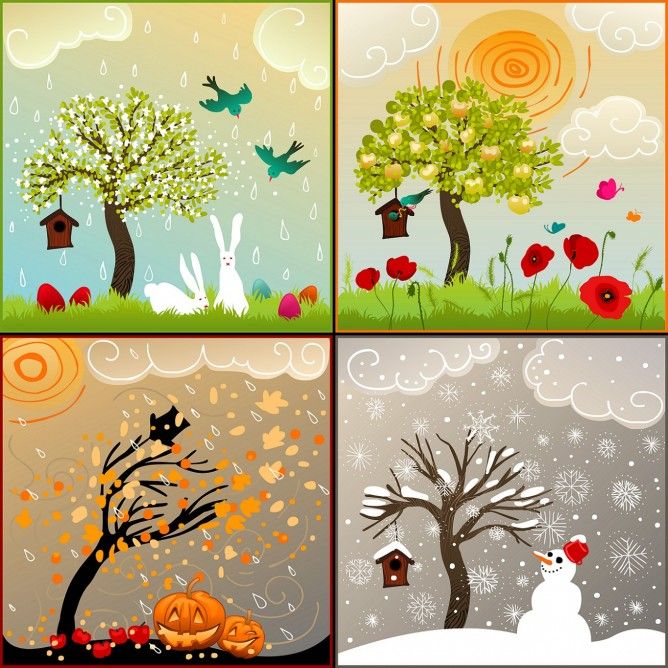 Pory rokuCztery pory roku ciągle się zmieniająI za każdym razem coś od siebie dają.Wiosna pięknym kwiatem zdobi nam ogrody.Lato ciepłe słońce, w wakacje przygody.Jesień wszystkie liście z drzewa nam pozrywa.Zima śniegu kołdrą cały świat zakrywa.